Registered office: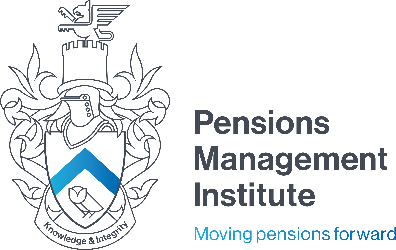 6th Floor9 Appold Street London EC2A 2APT: +44 (0) 20 7247 1452 W: www.pensions-pmi.org.ukCore Unit 2 – Regulation of Retirement ProvisionAssignment 4 (Part 5 – Governance Requirements and Part 6 – Current Issues)Recommended Time: 2 HoursWhy are effective member communications important, what makes member communication effective  and what constitutes good practice when communicating with members?(15 marks)List five controls trustees should have in place to ensure their relationship with their advisers remains robust and professional.(5 marks)In relation to the governance of a defined contribution workplace pension scheme, describe the considerations of employers and/or trustees when selecting and appointing advisers and service providers, and outline the requirements for ensuring their services are well managed.  (20 marks)Outline five areas where the of UK pension law which are currently subject to EU law and which may diverge from UK law as a result of the UK withdrawing from the EU.(10 marks)Outline the two ways HMRC supported employers and scheme providers with assistance in managing  the termination of contracted-out scheme membership.(10 marks)As a result of the UK’s withdrawal from the EU, there are a number of areas where this may impact on UK pension law. List five areas of UK pension law where UK law may diverge from EU regulations.(5 marks)Briefly describe the types of charges that might apply in a defined contribution scheme and give a brief description of each.	(15 marks)Outline the key features of an effective risk management strategy .(10 marks)Briefly outline how the Pensions Act 2021 has impacted five current issues relating to retirement provision. (10 marks)